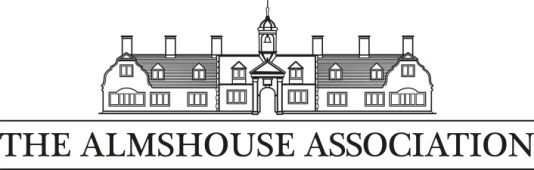 Research on Longevity of Almshouse Residents – your help is needed!We hope you enjoyed reading about the research on almshouse residents in the Spring 19 Gazette (undertaken by The Whiteley Foundation for Ageing Well) which concluded that those living in almshouse accommodation live longer than would be expected if they didn’t live there. Currently, we only have this information for one Almshouse Association member charity, Whiteley Homes Trust. We are hoping our members will be able to help us ascertain whether sufficient data can be obtained to allow us to investigate whether this effect can be seen across almshouses more generally.We realise how very busy you all are, but research is a key way in which we can highlight the value of almshouses to society. It helps us to raise the profile and speak with authority on behalf of the movement, so if you think you are able to help, please complete the form below, and send it back by Friday 31st May 2019.  Alternatively, the form is available online at: https://www.surveymonkey.co.uk/r/almshousesQUESTION 1:	Do you retain records of deceased residents who have lived in your almshouse dwellings?If NO, please strike through the table below and complete only your charity details overleaf. Please mark as ‘Private and Confidential’ and send to the address detailed overleaf.If YES, please go to Question 2.QUESTION 2:	For each of the data types listed below (2.1 to 2.6), please state (A) for what years you hold this data, (B) any comments about its completeness, and (C) let us know the format in which the data is held. QUESTION 3:	What is your estimate of the total number of deceased resident records held?  ______________QUESTION 4:	If we find that there is enough data across several almshouse charities that will enable us to carry out robust analyses, are you willing to work with us to make your records available to the research team?Yes / NoPlease provide some basic information about your almshouse charity:A note about confidentiality: the data you provide through this questionnaire will only be seen by the research team (Dr Alison Armstrong, Professor Ben Rickayzen and Dr David Smith) and will be held securely. All GDPR guidelines will be followed. Data from all questionnaires will be brought together into one document that will be shared with the Almshouse Association in order to ascertain how viable it is to proceed with collecting the actual data and analysing it.Please send the completed form (by Friday 31st May 2019) marked ‘Private and Confidential’ on the envelope to:FAO: Dr Alison Armstrong
Director of Research – The Whiteley Foundation for Ageing Well
c/o The Almshouse Association
Billingbear Lodge, Maidenhead Road
Wokingham
Berkshire
RG40 5RU
We will report back on this project though a future Gazette article. If you have any questions about this project, please contact Alison directly at: Dr Alison Armstrong, Director of Research – The Whiteley Foundation for Ageing Well, Whiteley Village, Walton-on-Thames, Surrey, KT12 4EHor by email: alison.armstrong@whiteleyvillage.org.uk Thank you so much for your assistance!Data type(A) For what years do you hold this data?(B) How complete is this data?(C) In what form is this data held? (paper, digital?)2.1 - Deceased residents’ date of birth2.2 - Deceased residents’ age or date of entry to the almshouse2.3 - Deceased residents’ date of death (if they died at the almshouse)2.4 - Deceased residents’ date of exit from the Almshouse (if they did not die at the Almshouse)2.5 - Reason for deceased residents’ exit from Almshouse (if they did not die at the Almshouse)2.6 - Deceased residents’ genderName of Charity_____________________________________________________________________________Charity’s website address_____________________________________________________________________________Main Contact’s name and position_____________________________________________________________________________Address_____________________________________________________________________________Phone number___________________________________________________________________________Email address_____________________________________________________________________________How many dwellings do you have currently?_____________________________________________________________________________Do you currently have any paid staff, and if so, how many?_____________________________________________________________________________